 Dear 5th Grade Parents and Students,
 	We’d love to see all 5th graders become the best readers they can be!  Please have your child read for a minimum of 25 minutes daily.  Please record the number of minutes read on each day of the month.  The goal is to read at least 5 days a week!     At the end of each month, students need to bring back the signed calendar for a small reward.  A new calendar will be sent home each month.  Independent reading is an important part of your child’s literacy development.  Thank you for helping your child to become a lifelong reader!  Also, please write THE NAME OF THE BOOK on this sheet 
						              Sincerely,
						                  The 5thGrade Teachers at Cloverdale School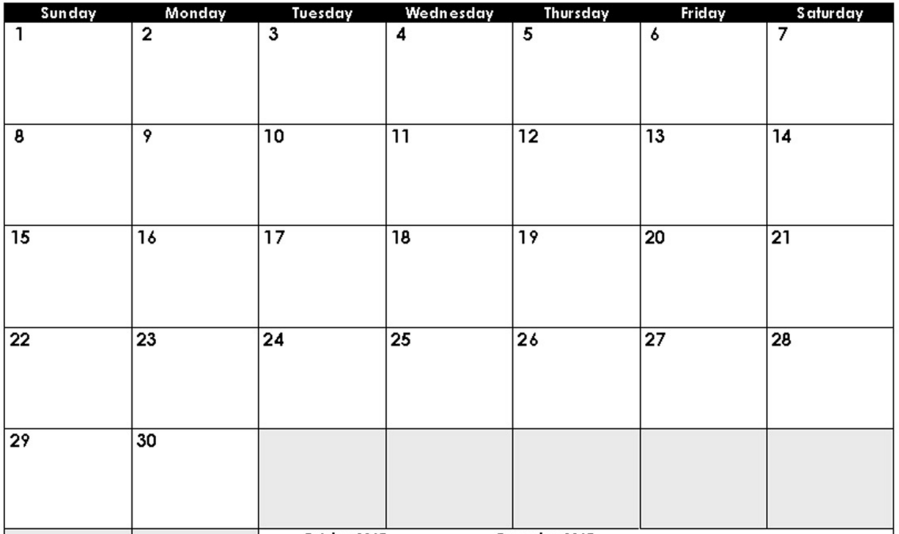 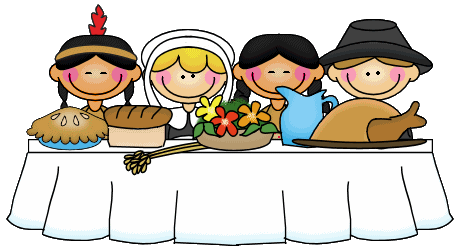 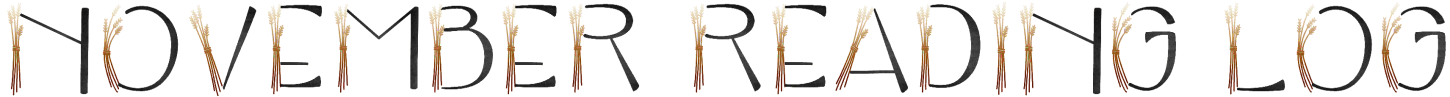 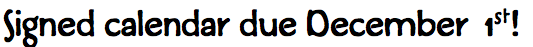 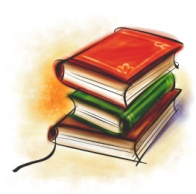 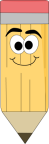 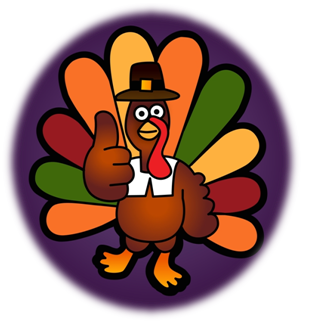 